Subag Humas dan TU 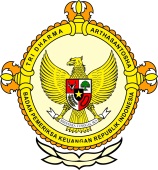       										     BPK Pwk. Prov. Sulawesi TengahTahun :									Bulan :                                                                        		                                                                               		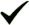 Tanggal : 											Entitas :Polres Donggala Sudah Panggil 100 Saksi Terkait Korupsi Dana KONI 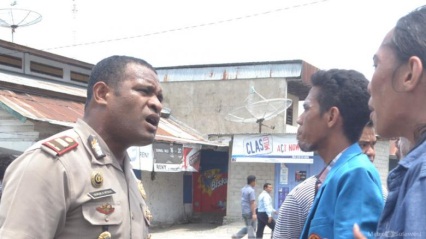 Donggala, Metrosulawesi.com - Kapolres Donggala melalui Kasatreksrim, Ajun Komisaris Polisi (AKP) Laorens R Heseleo menjelaskan, penanganan dugaan tindak pidana korupsi di tubuh KONI Donggala sudah sampai pada tahap penyidikan, dan bila terbukti sudah pasti akan dipenjarakan.Ditemui di ruang Krimsus Tipikor Polres Donggala, Kamis (26/5/2016) kemarin, Laorens mengungkapkan, saat ini tim penyidik sedang bekerja untuk mengumpulkan bukti-bukti."Kasus KONI Donggala tahapannya sudah sampai pada penyidikan. Saat ini tim penyidik kita berada di Kabupaten Poso untuk mengumpulkan bukti-bukti," kata Laorens.Laorens menjelaskan, penyidik Tipikor Polres Donggala sejauh ini sudah melakukan pemanggilan terhadap saksi-saksi untuk dimintai keterangan."Ada seratus orang lebih saksi dimintai keterangan terkait kasus tersebut, diantaranya ada beberapa wartawan media cetak maupun elektronik," ucapnya.Laorens mengungkapkan, tanggal 21 Mei 2016 lalu, pihaknya menyurat ke lembaga audit di Palu untuk meminta perhitungan kerugian negara dalam kasus tersebut. Namun menurutnya, data yang diminta belum diserahkan karena saat ini tim auditor masih berada di beberapa kabupaten melakukan audit keuangan."Surat kita sudah dibalas namun mereka masih bertugas melakukan audit di beberapa kabupaten di Sulteng. Mereka baru berada di Palu sekitar tanggal 15 Juni 2016, nanti tanggal 15 itu kami akan menyurat lagi," jelasnya.Disinggung soal adanya sorotan masyarakat atas lambannya penanganan kasus KONI Donggala, Laorens membantah hal tersebut."Menangani kasus korupsi itu memangnya gampang. Di mana-mana begitu, prosesnya bertahap dari lidik ke sidik kemudian ketahap selanjutnya hingga P21. Jadi bukan lamban," tuturnya.Kasus korupsi itu kata Laourens ibarat benang kusut. Untuk itu butuh kesabaran untuk mengurainya."Kita urai satu-satu. Karena satu langkah kita salah bisa berimplikasi secara hukum. Sekarang ini menetapkan orang menjadi tersangka kalau tidak ada dasar hukumnya bisa-bisa kita dipraperadilankan. Saya minta teman-teman media bisa menyampaikan kepada publik bahwa proses tindak pidana korupsi itu tidak segampang dengan penanganan tindak pidana umum," terangnya.Laorens berjanji setelah semua bukti-bukti terkumpul pihaknya akan segera menetapkan tersangka dalam kasus tersebut."Sabar saja, kalau semua sudah lengkap, kita akan segera tetapkan tersangkanya," tutup Laorens.Editor : Masruhim Parukkai2016123456789101112  12345678910111213141516171819202122232425262728293031MEDIAMetro SulawesiProvinsiPaluDonggalaTolitoliBuolSigiMorowali UtaraParigi MoutongPosoMorowaliTojo Una-unaBanggaiBanggai KepulauanBanggai Laut